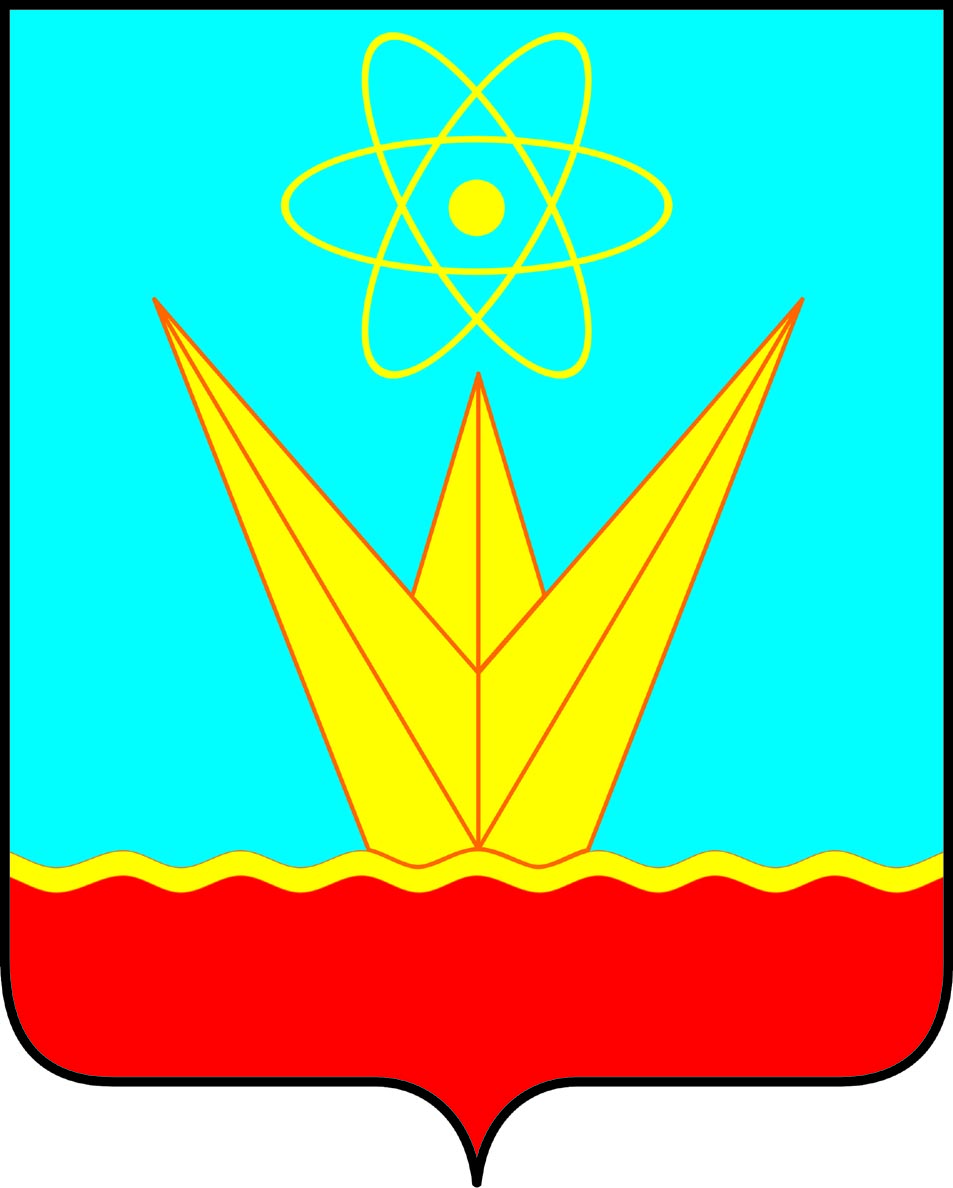 СОВЕТ ДЕПУТАТОВ ЗАТО ГОРОДА ЗЕЛЕНОГОРСКА  КРАСНОЯРСКОГО КРАЯПостоянная комиссия по социальной политике и делам молодежиул. Мира, д. 15,  г. Зеленогорск, Красноярский край, 663690Телефоны: (39169) 95-136, 95-142, факс (39169) 95-141e-mail: glava@admin.zelenogorsk.ruПовестка Дата: 05.06.2017Время: 15:00					                          Место: ул. Мира 15, кабинет 412.Председатель постоянной комиссии
по социальной политике и делам молодежи				В.А. Петров№п/пВремяВопросы повесткиДокладчикПриглашенные123415:00О проведении мероприятий, направленных на развитие патриотизма среди учащихся школ городаРуководитель Управления образования Парфенчикова Людмила ВладимировнаЗаместитель главы Администрации ЗАТО 
г. Зеленогорска по вопросам социальной сферы 
Коваленко Лариса Васильевна15:30О выполнении норм ГТО работниками  учреждений и организацийЗаместитель директора  МБУ  «Спортивный комплекс»Маркова Любовь ВасильевнаЗаместитель главы Администрации ЗАТО 
г. Зеленогорска по вопросам социальной сферы 
Коваленко Лариса Васильевна16:00О создании единого проекта физкультурно-оздоровительной направленности «Парк здоровья»Директор МКУ «Комитет по делам физической культуры и спорта города Зеленогорска» Авдюков Алексей ВладимировичЗаместитель главы Администрации ЗАТО 
г. Зеленогорска по вопросам социальной сферы 
Коваленко Лариса Васильевна16:30Профилактика предупреждения травмоопасных участков дорог в городе (выявления мест неблагоприятных для детей)Первый заместитель главы Администрации ЗАТО г. Зеленогорска Камнев Сергей ВладимировичДиректор МКУ «Комитет по делам физической культуры и спорта города Зеленогорска» Авдюков Алексей ВладимировичДиректор МБУ ДО «ЦО «Перспектива»Антонюк Светлана Владимировна Директор МБУ ДО «ЦЭКИТ»Болышева Надежда НиколаевнаНачальник отдела ОГХ Администрации ЗАТО 
г. ЗеленогорскаПатенко Алексей ДмитриевичДиректор УМ АТП 
Майер Игорь Христианович17:00План работы постоянной комиссии по социальной политике и делам молодежи на 2 полугодие 2017г.Председатель постоянной комиссии по социальной политике и делам молодежи Петров Виктор Андреевич